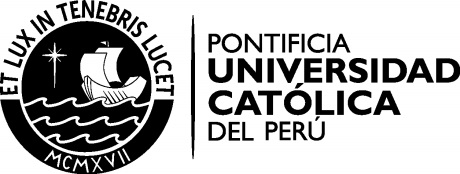 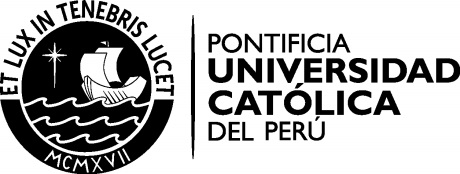 DECLARACIÓN JURADA FAMILIAR- EVALUACIÓN SOCIOECONÓMICA INFORMACIÓN CONFIDENCIAL EXCLUSIVA PARA LA PONTIFICIA UNIVERSIDAD CATÓLICA DEL PERÚCualquier inexactitud dolosa u omisión en la información proporcionada quedará sujeta a las sanciones reglamentarias que correspondan. DATOS PERSONALES DEL ALUMNO/AApellidos y nombres			      		                    CódigoDATOS GENERALES DEL ALUMNO/ADATOS FAMILIARES DEL ALUMNO/A:   DEL PADRE (incluso en los casos de separación o divorcio)Situación laboral  DE LA MADRE (incluso en los casos de separación o divorcio)Situación laboralHIJOS/AS DEPENDIENTES (llenar datos de los hermanos/as o hijos/as según corresponda incluyendo hermanos/as PUCP).SITUACIÓN ECONÓMICA FAMILIARIndique el monto de los ingresos y egresos que corresponden a la situación particular actual, deduciendo los descuentos de ley.  En caso de tener ingresos y egresos variables y /o extraordinarios, considerar el promedio mensual.  Total de ingresos familiares mensuales S/ __________                                               			            Total de egresos familiares mensuales S/ __________SALUD FAMILIARVIVIENDA¿Afronta algún problema relacionado con la vivienda? (descríbalo) AMPLIACIÓN DE LA INFORMACIÓNSi desea ampliar la información de la presente Declaración Jurada Familiar o exponer alguna situación especial, sírvase hacerlo en el siguiente espacioAUTORIZACIÓN PARA EL TRATAMIENTO DE DATOS PERSONALES Con la firma de esta Declaración Jurada Familiar, usted da su consentimiento informado y autoriza a la PUCP para que, de manera indefinida o hasta que revoque su consentimiento, utilice los datos personales y de su familia que suministre en esta ficha para lograr las siguientes finalidades: i) Evaluar la situación socioeconómica de su familia. ii) Realizar evaluación socioeconómica para determinar si, luego de algún periodo de tiempo, el grado asignado de la Escala de Pensiones debe variar. iii) En general, para el cumplimiento de cualquier finalidad conexa con las antes mencionadas. A fin de lograr dichas finalidades, es posible que algunos de sus datos sean utilizados para realizar consultas ante entidades públicas y privadas, o través de fuentes accesibles al público, con el propósito de validar la veracidad de la información manifestada por usted en la Declaración Jurada Familiar. Su autorización es obligatoria y necesaria para poder realizar el tratamiento de los datos personales en atención a las finalidades antes descritas. En caso de negativa no se podrá continuar con los procesos de evaluación mencionados. Usted tiene la facultad de ejercer cualquiera de los derechos previstos en la Ley de Protección de Datos Personales, Ley N.° 29733, enviando un correo a proteccion.datos@pucp.edu.pe. San Miguel, ______ de enero del 2021 _______________________________________                                                               _________________________________________              Nombres y apellidos del alumno/a                                                                               Nombres y apellidos del padre o madre              D.N.I.________________________                                                                                 D.N.I. _____________________Fecha de NacimientoFecha de NacimientoEdadNacionalidadRUCDNIEstado CivilTiene algún beneficio:Beca, crédito, descuento, otros (describa)Tiene algún beneficio:Beca, crédito, descuento, otros (describa)Tiene algún beneficio:Beca, crédito, descuento, otros (describa)Tiene algún beneficio:Beca, crédito, descuento, otros (describa)Tiene algún beneficio:Beca, crédito, descuento, otros (describa)Residencia en LIMA / PROVINCIADirecciónNúmero/manzana/Int/loteDepartamento de residenciaProvincia de residenciaDistrito de residenciaMedios de comunicaciónE-MAILTELEFONO FIJOTELEFONO CELULAR Institución Educativa de ProcedenciaColegio de ProcedenciaTipo: (Nacional  o Particular)Tipo: (Nacional  o Particular)LugarPensión mensual(*S/)Pensión mensual(*S/)Reincorporación:Reincorporación:Reincorporación:Reincorporación:Reincorporación:Reincorporación:Año y semestre que interrumpió  estudios en la PUCP:Año y semestre que interrumpió  estudios en la PUCP:Grado de pago en el que estuvo ubicadoMotivo por el cual interrumpió estudiosDatos académicosFacultad en la que estudióCréditos acumuladosCréditos matriculadosCréditos pendientes para culminar la carrera sin contar los del presente cicloSituación laboralDesarrolla alguna actividad remunerada?DescríbalaHermanos/as PUCP consignar los datosNombres y apellidosCódigoEscala/gradoEstá matriculadoRealiza algún proceso: Reincorporación, reclasificación, otro especificar.Tiene algún beneficio:Beca, crédito, descuento, otros (indique)Datos personalesApellidos y NombresApellidos y NombresEdadEdadDNIRUCEstado CivilEstado CivilGrado de instrucciónGrado de instrucciónProfesión u oficioProfesión u oficioResidencia en LIMA /PROVINCIADirecciónDistritoProvinciaDepartamentoPaís Medios de comunicaciónE-MAILTELÉFONO FIJOTELÉFONO CELULAR Trabajo del padreCon trabajo dependienteCon trabajo independienteAdministra negocio o empresaDesempleado / sin actividad laboral remuneradaCentro de trabajoCargoTiempo de serviciosEn caso de ser cesante o jubiladoCentro de trabajodonde laboróFecha de ceseDatos personalesApellidos y NombresApellidos y NombresEdadEdadRUCDNIEstado CivilEstado CivilGrado de instrucciónGrado de instrucciónProfesión u oficioProfesión u oficioResidencia en LIMA /PROVINCIADirecciónDistritoProvinciaDepartamentoPaís Medios de comunicaciónE-MAILTELÉFONO FIJOTELÉFONO CELULARTrabajo de la madreCon trabajo dependienteCon trabajo independienteAdministra negocio o empresaDesempleada / sin actividad laboral remuneradaCentro de trabajoCargoTiempo de serviciosEn caso de ser cesante o jubiladaCentro de trabajodonde laboróFecha de ceseNombreEdadGrado InstrucciónColegio/Universidad u otro centro estudiosCosto mensual S/.Ingresos  y Egresos familiares (del hogar donde reside el alumno/a)Fuente principal de ingresosPadre S/Madre S/Alumno/a (en caso se autosostenga)  S/Otros: cónyuge, padrastro, abuelos S/Sueldos y salariosHonorarios profesionalesTrabajo no profesional independientePensión de jubilación, cesantía, viudez y orfandadEmpresas/actividad comercial y otros negociosRentas de inmuebles (alquileres)RemesasIntereses de depósitos bancariosAsignación por gastos de representaciónAsignación por movilidadPagos por recibo (fuera de planilla)Asignación por gasolinaOtros ingresos (especificar)Sub total de ingresosApoyo de Familiares y Otros:  Explique a qué persona correspondeEgresos familiares (promedio mensual) ConceptoGastoConceptoGastoAlquiler de viviendaPensión de estudios 3Préstamo de vivienda /adquisiciónPensión de estudios 4         - Mantenimiento de EdificioMaterial de estudios - separatas         - LuzSalud         - AguaSeguro médico particular         - Teléfono/Internet/CableVestido y calzado         - VigilanciaTrabajador/a del hogar          - GasArtículos de tocador y limpiezaAlimentaciónReparacionesGasolinaPeriódicos y revistasMantenimiento de auto Deuda  1 (cuota mensual)Movilidad generalDeuda 2 (cuota mensual)Pensión de estudios 1Otros (especificar en observaciones.)Pensión de estudios 2Observaciones: Patrimonio inmueble otros inmuebles (adicionales a la vivienda)Tipo (casa, departamento, edificio, local comercial, terreno rústico, agrícola y baldío).Ubicación (Dirección)UsoPatrimonio vehicular (incluir el autos de uso doméstico y/o comercialTipo (auto, camión, camioneta, moto lineal, mototaxi, otros)AñoMarcaUsoIndique qué problemas de salud de alto impacto socioeconómico existen y a qué miembro de la familia afectan:Tenencia  de la viviendaTenencia  de la viviendaTenencia  de la viviendaTenencia  de la viviendaTenencia  de la viviendaTenencia  de la viviendaTenencia  de la viviendaTenencia  de la viviendaPropiaEn proceso de adquisición  AlquiladaAlojados en casa familiar